C  V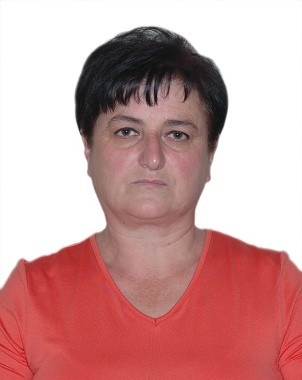 მანანა კევლიშვილი  სამსახურის მისამართიაგრარულ მეცნიერებათა სკოლათელავი ი. გოგებაშვილისსახელობის სახელმწიფო უნივერსიტეტი, ტელ: 0(350)27–24011, უნივრსიტეტის ქ. თელავი2200, საქართველოგანათლება2006წელი  სოფლის მეურნეობის მეცნიერებათა  კანდიდატი სპეციალობით აგრონიადაგთმცოდნეობა 06.01.03 (მეცნიერებათა კანდიდატის დიპლომი)2000–2005  წელი საქართველოს სახელმწიფო აგრარული უნივერსიტეტის ნადაგთმცოდნეობის კათედრის მაძიებელი1982–1987წელი საქართველოს შრომის წითელი დროშის ორდენოსანი სასოფლო–სამეურნეო ინსტიტუტის აგრონომიული ფაკულტეტის აგროქიმია და ნიადაგთმცოდნეობის სპეციალობა (დიპლომი წარჩინებით)1969–1979თელავის რაიონის ს. კურდღელაურის საშუალო სკოლა (ატესტატი წარჩინებით)შრომითი საქმიანობა 2014 წელიდღემდე-  ი. გოგებაშვილის სახელობის თელავის სახელმწიფო უნივერსიტეტის აგრარულ მეცნიერებათა  ფაკულტეტის დეკანი2018 წელი - დღემდე  ი. გოგებაშვილის სახელობისთელავის  სახელმწიფო უნივერსიტეტის აგრარულ მეცნიერებათა  ფაკულტეტის  პროფესორი2013 წელი-2018 წელი ი. გოგებაშვილის სახელობისთელავის  სახელმწიფო უნივერსიტეტის აგრარულ მეცნიერებათა  ფაკულტეტის ასოცირებული პროფესორი2005წელი – დღემდე თელავის  #2 საჯარო სკოლისქიმიისსაგნისპედაგოგი2007 წელი –2014 წელი   ი. გოგებაშვილის სახელობის თელავის სახელმწიფო უნივერსიტეტის აგრარულ მეცნიერებათა  ფაკულტეტის ხარისხის უზრუნველყოფის სამსახურის ხელმძღვანელი2007  -2013 წელი –  თელავის ი. გოგებაშვილის სახელობის სახელმწიფო უნივერსიტეტის აგრარულ მეცნიერებათა  ფაკულტეტის ასოცირებული პროფესორი 2005-2007 – წელი   ი. გოგებაშვილის სახელობისთელავის სახელმწიფო უნივერსიტეტის სოფლის მეურნეობისა და გადამამუშავებელი დარგების ფაკულტეტის ასისტენტ  პროფესორი 1997-2005 წელი აგრარული უნივერსიტეტის თელავის ფილიალი აგრო-ბიოლოგიის კათედრის ასისტენტი1992-1997წელი თელავის დამოუკიდებელი ინსტიტუტი კახეთი, პედაგოგიმეცნიერული კვლევის სფერო    სოფლის მეურნეობა (აგროქიმია, ნიადაგთმცოდნეობა, მცენარეთა დაცვა, მემცენარეობა)მეცნიერული შრომებიხორბლის მოსავლიანობის განსაზღვრა კახეთის რეგიონში.ინტეგრირების ახალი დონე თანამედროვე მსოფლიოში, გამომცემლობა აკადემიური სახლი 2017, დიდი ბრიტანეთი;ნიადაგური ფაქტორების გავლენა ხორბლის და ფქვილის ხარისხობრივ მაჩვენებლებზე. ოდესის ნაციონალური აკადემიის შრომათა კრებული  ტ.10     2016შიდა კახეთის (თელავის რაიონის) ვენახის ნიადაგების ქიმიური შედგენილობის განსაზღვრა. მეღვინეობა: თეორია და პრაქტიკა, აკადემიური გამოცემა,  სოჩა 2016წაბლის დაავადებანი წინანდლის დენდროპარკში. ქუთაისი, აკაკი წერეთლის სახელობის სახელმწიფო უნივერსიტეტი რეფერირებადი საერთაშორისო სამეცნიერო ჟურნალი  ,, აგრო ნიუს“ N1  2016N -  გადამტანი ლაქტამების სინთეზი და ანტიმიკრობული თვისებები. საერთაშორისო ჟურნალი, ტომი , IV  განჯა,  2016კარბონატულდაუკარბონატონიადაგებზეგავრცელებულსასოფლო-სამეურნეოპროდუქტებისდაბინძურების ხარისხის შესწავლა. კულტურათშორისი დიალოგები შრომები ტ. IIIთელავი 2015კალიუმიანი სასუქებით განოყიერების ვადების გავლენა  ყურძნის მოსავალსა და ღვინოზესამეცნიერო-პრაქტიკული კონფერენცია, აგრარულ მეცნიერებათა კვლევის შედეგების კომერცია, შრომათა კრებული, ქუთაისი 2013ბორდოული სითხის უპირატესობა თანამედროვე პრეპარატებთან შედარებით მცენარეთა დაცვაში. ახალი აგრარული ტექნოლოგიები, შრომათა კრებული, ქუთაისი 2010ხორბლის ფქვილის ხარისხზე და უსაფრთხოებაზე მომქმედი  ფაქტორები.    საერთაშორისო სამეცნიერო– პრაქტიკული კონფერენციის შრომები ინოვაციები ტექნოლოგიები და თანამედროვე მასალები ქუთაისი 20109.    Влияние одностороннего удобрения на химические процессы, протекающие в продуктах,        законсервированных в домашних условиях.  GeorgianEngineeringnews, 4’09 ISSN 1512-028710 .  ყავისფერი და ალუვიური ნიადაგების შედარებითი დახასიათება. სამეცნიერო შრომათა კრებული, ტომი 20 თელავი 200611 .  თელავის რაიონის ნიადაგებისაგროქიმიური დახასიათება.სამეცნიერო შრომათა   კრებული ტომი 20 თელავი 200612 . ცალმხრივი განოყიერების გავლენაცოცხალორგანიზმებზე. სამეცნიერო შრომათა კრებული ტომი 19 თელავი 2006 13 .  ნიადაგის გაკულტურების გავლენა მის ფიზიკურ–მექანიკურ თვისებებზე.სამეცნიერო შრომათა კრებული, ტომი 19 თელავი 200614.Yყავისფერი ნიადაგების ტენის დინამიკა  შიდა კახეთის (თელავის რაიონის) მაგალითზე. Aაგრარული მეცნიერების პრობლემები, სამეცნიერო შრომათა კრებული. ტომი XXXIII,   ~   თბილისი 2005.15.  ტყის კულტურების გავლენა ცივ–გომბორის ქედის ჩრდილო–აღმოსავლეთი ფერდობის  ნიადაგებზე.აგრარულ მეცნიერებათა პრობლემები, სამეცნიერო შრომათა კრებული ტომი  XVII, თბილისი 2002სამეცნიერო კონფერენციასაერთაშორისო სამეცნიერო კონფერენცია თემაზე:კარბონატულდაუკარბონატონიადაგებზეგავრცელებულსასოფლო-სამეურნეოპროდუქტებისდაბინძურების ხარისხის შესწავლა.კულტურათშორისი დიალოგები თელავი 2015საერთაშორისო სამეცნიერო კონფერენცია თემაზე:ნიადაგური ფაქტორების გავლენა ხორბლის და ფქვილის ხარისხობრივ მაჩვენებლებზე.ოდესის ნაციონალური აკადემია    2016საერთაშორისო სამეცნიერო კონფერენცია თემაზე: ცალმხრივი განოყიერების ქიმიური ზემოქმედება ოჯახურ პირობებში დაკონსერვებულ პროდუქტებზე.ერევნის საერთაშორისო კონფერენცია 29–31 ოქტომბერი 2009საგანმანათლებლო  პროგრამების  ხელმძღვანელობააგრონომია--აგრარულ მეცნიერებათა ფაკულტეტის საბაკალავრო პროგრამა.აგროეკოლოგია–აგრარულ მეცნიერებათა ფაკულტეტის სამაგისტრო პროგრამატრენინგებიუწყვეტიგანათლებისსისტემის შექმნა თელავის სახელმწიფო უნივერსიტეტში, უკრაინასა და სომხეთში 6-13 თებერვალი, ბულგარეთი, რუსეს სახელმწიფო უნივერსიტეტიუწყვეტიგანათლებისსისტემის შექმნა თელავის სახელმწიფო უნივერსიტეტში, უკრაინასა და სომხეთში 4-11 ოქტომბერი, პორტუგალია კოიმბრას სახელმწიფო უნივერსიტეტინიადაგების საერთაშორისო კლასიფიკაციის სისტემები.    5-11 ნოემბერი, ორგანიზაციაFAO, 2014 საქართველო, ბორჯომი - ბაკურიანისასწავლო ვიზიტი გამოყენებითი მეცნიერებების ჰანის უნივერსიტეტში არნჰემში.ტემპუსის პროექტი: „ შიდა ხარისხის უზრუნველყოფის სისტემის განვითარება თელავის სახელმწიფო უნივერსიტეტში,“ 27–სექტემბერი 5 ოქტომბერი, 2008 ნიდერლანდები.კვლევით პროექტში მონაწილეობა:08.05.2017-18.08.2017 ერასმუს + ლექციების და კვლევითი სამუშაოების ჩატარება ვიტერბოს (იტალია) უნივერსიტეტის ბაკალავრიატის სრუდენტებისათვის01.08.2016-01.09.2016 კახეთის რეგიონის ხორბლის მარცვლის ტენიანობის განსაზღვრა (დაფინანსებული აგრობიზნესის განვითარების ფონდის მიერ)( პროექტისხელმძღვანელი)01.04.2016 -31.01.2017   თელავის მუნიციპალიტეტის ნიადაგების მიკრობიოლოგიური პრობლემების შესწავლა (დაფინანსებული საქართველოს პრეზიდენტის ფონდის მიერ)( პროექტისხელმძღვანელი)01.07.2015-30.04.2016   შიდა კახეთის (თელავის რაიონი) ნიადაგური პრობლემების შესწავლა(დაფინანსებული საქართველოს პრეზიდენტის ფონდის მიერ)( პროექტისხელმძღვანელი)08.09.2015-08.10.2015 კვლევითი პროგრამა ELECTRA ,,ნიადაგის ქიმიური შედგენილობის კვლევა”, ვალენსიის პოლიტექნიკური უნივერსიტეტი.კომპიუტერის უნარ-ჩვევებიMS Office 98-2000-XP(Word,Excel, Enternet Explorer)ენებიქართული– მშობლიურირუსული–კარგად ინგლისური– კარგად 